                                                                   IARRATAS AR ÍOCAÍOCHT NEAMHFHOIRNE	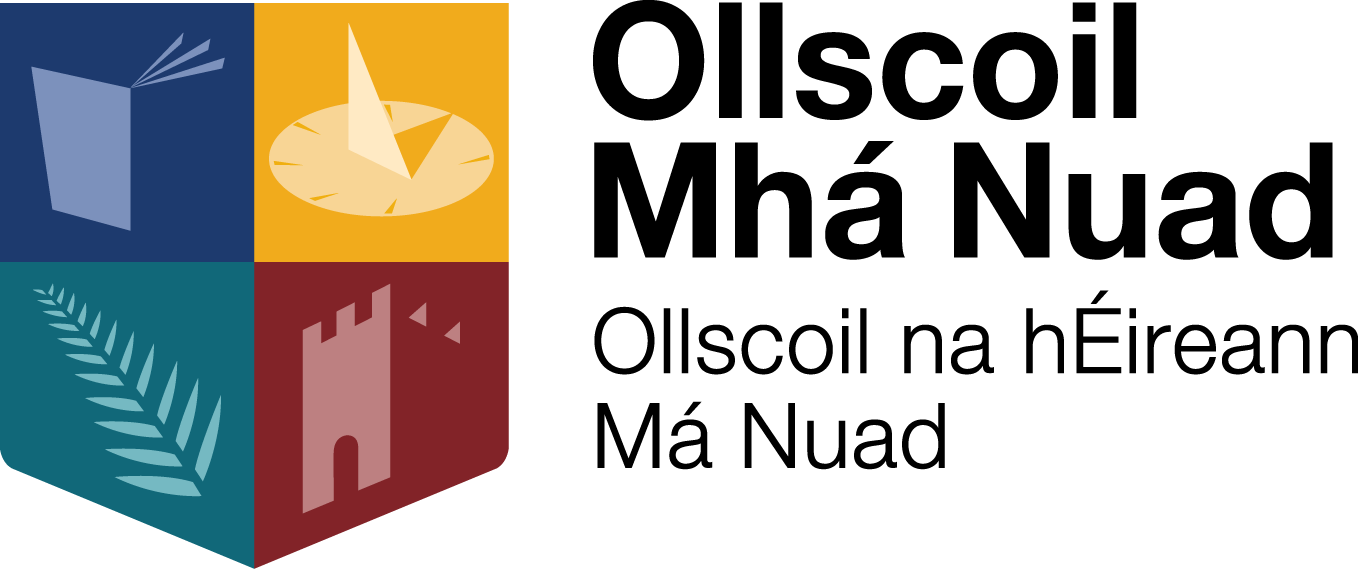 SONRAÍ AN ÉILITHEORA	(Comhlánaigh i mBloclitreacha)				             		MÍLEÁISTE  (COMHLÁNAIGH I gCILIMÉADAIR AMHÁIN)  (Cuir isteach rónna breise más gá)TAISTEAL/COTHABHÁIL/FÁILTEACHAS/CAITEACHAS EILE (Ceangail na bunadmhálacha/Má tá éileamh á dhéanamh i leith féilteachais ní mór gach duine a bhí i láthair a liostú) (Cuir isteach rónna breise más gá)AinmÉilitheoir:Deimhním le mo shíniú go ndearnadh éileamh ar an gcaiteachas de réir Lámhleabhar na hOllscoile um Beartais agus Nósanna Imeachta Airgeadais.  Deimhním go bhfuil an ollscoil slánaithe in aghaidh gach éilimh a bhaineann leis an úsáid a bhainim as córas iompair phríobháidigh ar ghnó na hollscoile.Síniú             _______________________________         Dáta            ________________________________Oifigeach um Údarú:Deimhním go bhfuilim sásta go bhfuil an t-éileamh seo ar aisíocaíocht speansais dlite go cuí de réir théarmaí Lámhleabhar na hOllscoile um Beartais agus Nósanna Imeachta Airgeadais.Ainm:               ___________________________________________________________________________                                       BLOCLITREACHASíniú            _________________________________    Dáta            _________________________________Seoladh BaileÉilitheoir:Deimhním le mo shíniú go ndearnadh éileamh ar an gcaiteachas de réir Lámhleabhar na hOllscoile um Beartais agus Nósanna Imeachta Airgeadais.  Deimhním go bhfuil an ollscoil slánaithe in aghaidh gach éilimh a bhaineann leis an úsáid a bhainim as córas iompair phríobháidigh ar ghnó na hollscoile.Síniú             _______________________________         Dáta            ________________________________Oifigeach um Údarú:Deimhním go bhfuilim sásta go bhfuil an t-éileamh seo ar aisíocaíocht speansais dlite go cuí de réir théarmaí Lámhleabhar na hOllscoile um Beartais agus Nósanna Imeachta Airgeadais.Ainm:               ___________________________________________________________________________                                       BLOCLITREACHASíniú            _________________________________    Dáta            _________________________________Seoladh RíomhphoistUimhir Theagmhála:Uimhir Theagmhála:Éilitheoir:Deimhním le mo shíniú go ndearnadh éileamh ar an gcaiteachas de réir Lámhleabhar na hOllscoile um Beartais agus Nósanna Imeachta Airgeadais.  Deimhním go bhfuil an ollscoil slánaithe in aghaidh gach éilimh a bhaineann leis an úsáid a bhainim as córas iompair phríobháidigh ar ghnó na hollscoile.Síniú             _______________________________         Dáta            ________________________________Oifigeach um Údarú:Deimhním go bhfuilim sásta go bhfuil an t-éileamh seo ar aisíocaíocht speansais dlite go cuí de réir théarmaí Lámhleabhar na hOllscoile um Beartais agus Nósanna Imeachta Airgeadais.Ainm:               ___________________________________________________________________________                                       BLOCLITREACHASíniú            _________________________________    Dáta            _________________________________Ainm agus Seoladh an BhaincÉilitheoir:Deimhním le mo shíniú go ndearnadh éileamh ar an gcaiteachas de réir Lámhleabhar na hOllscoile um Beartais agus Nósanna Imeachta Airgeadais.  Deimhním go bhfuil an ollscoil slánaithe in aghaidh gach éilimh a bhaineann leis an úsáid a bhainim as córas iompair phríobháidigh ar ghnó na hollscoile.Síniú             _______________________________         Dáta            ________________________________Oifigeach um Údarú:Deimhním go bhfuilim sásta go bhfuil an t-éileamh seo ar aisíocaíocht speansais dlite go cuí de réir théarmaí Lámhleabhar na hOllscoile um Beartais agus Nósanna Imeachta Airgeadais.Ainm:               ___________________________________________________________________________                                       BLOCLITREACHASíniú            _________________________________    Dáta            _________________________________SONRAÍ BAINC:Cód Sórtála / Uimhir Ródúcháin / BIC / Swift SONRAÍ BAINC:Uimhir Chuntais / IBANSONRAÍ BAINC:Uimhir Chuntais / IBANÉilitheoir:Deimhním le mo shíniú go ndearnadh éileamh ar an gcaiteachas de réir Lámhleabhar na hOllscoile um Beartais agus Nósanna Imeachta Airgeadais.  Deimhním go bhfuil an ollscoil slánaithe in aghaidh gach éilimh a bhaineann leis an úsáid a bhainim as córas iompair phríobháidigh ar ghnó na hollscoile.Síniú             _______________________________         Dáta            ________________________________Oifigeach um Údarú:Deimhním go bhfuilim sásta go bhfuil an t-éileamh seo ar aisíocaíocht speansais dlite go cuí de réir théarmaí Lámhleabhar na hOllscoile um Beartais agus Nósanna Imeachta Airgeadais.Ainm:               ___________________________________________________________________________                                       BLOCLITREACHASíniú            _________________________________    Dáta            _________________________________Aonad GnóCód OibiachtaCúis an TaistilDáta ImeachtaÓGoKm @ Ráta CaighdeánachKm @ Ráta Laghdaithe€Méid62750627506275062750IOMLÁN (A)IOMLÁN (A)IOMLÁN (A)IOMLÁN (A)IOMLÁN (A)IOMLÁN (A)IOMLÁN (A)IOMLÁN (A)Aonad GnóCód OibiachtaCúis leis an nGnó OllscoileDátaSonraí Caiteachais / Láthair an FháilteachaisAirgeadra EachtrachRáta Malairte€MéidIOMLÁN (B)IOMLÁN (B)IOMLÁN (B)IOMLÁN (B)IOMLÁN (B)IOMLÁN (B)IOMLÁN (B)IOMLÁN (A+B)DON OIFIG AIRGEADAIS AMHÁINDON OIFIG AIRGEADAIS AMHÁINDON OIFIG AIRGEADAIS AMHÁINCeannlitirUimhir an DoiciméidAdmhálacha SeiceáilteBaiscuimhirÁirimh SeiceáilteUimhir an tSeicSíniú Bailí um Údarú